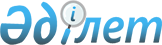 Қазақстан Республикасы Үкіметінің 1996 жылғы 25 маусымдағы N 790 қаулысына өзгерістер мен толықтырулар енгізу туралы
					
			Күшін жойған
			
			
		
					Қазақстан Республикасы Үкіметінің 2001 жылғы 29 наурыздағы N 410 қаулысы. Күші жойылды - Қазақстан Республикасы Үкіметінің 2013 жылғы 5 тамыздағы № 796 қаулысымен

      Ескерту. Күші жойылды - ҚР Үкіметінің 05.08.2013 № 796 қаулысымен.      Қазақстан Республикасының Үкіметі қаулы етеді: 

      1. "Республикалық мемлекеттік кәсіпорындардың тізбесі туралы" Қазақстан Республикасы Үкіметінің 1996 жылғы 25 маусымдағы N 790 P960790_ қаулысына (Қазақстан Республикасының ПҮКЖ-ы, 1996 ж., N 29, 256-құжат) мынадай өзгерістер мен толықтырулар енгізілсін:

      көрсетілген қаулымен бекітілген Республикалық мемлекеттік кәсіпорындардың тізбесіндегі:     "Қазақстан Республикасының Төтенше жағдайлар жөніндегі агенттігі" бөліміндегі:"109-9  Түсті металлургия

        кәсіпорындарының техникалық

        қауіпсіздігі жөніндегі ғылыми-

        зерттеу орталығы                     Өскемен қаласы109-10  Қара металлургия     

        кәсіпорындарының техникалық

        қауіпсіздігі жөніндегі ғылыми-

        зерттеу орталығы                     Қарағанды қаласы109-11  Мұнай-газ өнеркәсібіндегі,

        мұнай және газ бойынша геологиядағы

        техникалық қауіпсіздік жөніндегі

        ғылыми-зерттеу орталығы              Атырау қаласы"      деген жолдар мынадай редакцияда жазылсын:"109-10 "Түсті металлургия

        кәсіпорындарының техникалық

        қауіпсіздігі жөніндегі ғылыми-

        зерттеу орталығы" республикалық

        мемлекеттік қазыналық кәсіпорны      Өскемен қаласы109-11  "Қара металлургия

        кәсіпорындарының техникалық

        қауіпсіздігі жөніндегі

        ғылыми-зерттеу орталығы"

        республикалық мемлекеттік

        қазыналық кәсіпорны                  Қарағанды қаласы109-12  "Мұнай-газ өнеркәсібіндегі,

        мұнай және газ бойынша геологиядағы

        техникалық қауіпсіздік жөніндегі

        ғылыми-зерттеу орталығы"

        республикалық мемлекеттік

        қазыналық кәсіпорны                  Атырау қаласы";     мынадай мазмұндағы реттік нөмірлері 109-13, 109-14, 109-15-жолдармен толықтырылсын:"109-13 Қазақ мемлекеттік

        тау-кен өнеркәсібіндегі

        жұмыстардың қауіпсіздігі жөніндегі

        ғылыми-зерттеу институты"

        республикалық мемлекеттік

        қазыналық кәсіпорны                  Қарағанды қаласы109-14  "Химия, мұнай химиясы,

        мұнай өңдеу, микробиология, химиялық-

        фармацевтикалық және тамақ өнеркәсібі

        қауіпсіздігінің проблемалары жөніндегі

        республикалық ғылыми-зерттеу

        орталығы" республикалық

        мемлекеттік қазыналық кәсіпорны      Шымкент қаласы109-15  "Қазақстан Республикасы

        тау-кен құтқарушыларының

        ғылыми-инженерлік орталығы"

        республикалық мемлекеттік

        қазыналық кәсіпорны                  Қарағанды қаласы".      2. Осы қаулы қол қойылған күнінен бастап күшіне енеді.      Қазақстан Республикасының

      Премьер-Министрі
					© 2012. Қазақстан Республикасы Әділет министрлігінің «Қазақстан Республикасының Заңнама және құқықтық ақпарат институты» ШЖҚ РМК
				